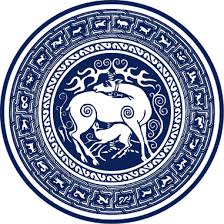 ივ. ჯავახიშვილის თბილისის სახელმწიფო უნივერსიტეტის საერთაშორისო სამართლის ინსტიტუტი 
ევროკავშირისა და მიგრაციის პოლიტიკის განვითარების საერთაშორისო ცენტრთან (ICMPD) თანამშრომლობითგ ი წ ვ ე ვ თლტოლვილთა საერთაშორისო სამართლის იმიტირებულ სასამართლო პროცესში მონაწილეობის მისაღებად 
ლტოლვილთა საერთაშორისო სამართლის იმიტირებული სასამართლო პროცესის მიზანია: ლტოლვილთა სამართლის სფეროში საერთაშორისო სტანდარტებისა და პრაქტიკის გარშემო აკადემიური დებატის წახალისება საქართველოშისტუდენტების ცნობიერების ამაღლება ლტოლვილთა საერთაშორისო სამართლის შესახებ;სასამართლო პროცესებში წარმომადგენლობის უნარ-ჩვევების განვითარება; სტუდენტებს შორის თანამშრომლობის ხელშეწყობა.იმიტირებულ სასამართლო პროცესში მონაწილეობის მიღება შეუძლია საქართველოში აკრედიტებული ყველა სახელმწიფო და კერძო უმაღლესი საგანმანათლებლო დაწესებულების იურიდიული ფაკულტეტის სამაგისტრო და საბაკალვრო საფეხურის სტუდენტს. ერთი უნივერსიტეტიდან ერთზე მეტი გუნდის დარეგისტრირება დაშვებულია.იმიტირებული სასამართლო პროცესის ტურნირის განრიგი:3 დეკემბერი, 2018, 18:00 სთ - გუნდების რეგისტრაციის ბოლო ვადა;4 დეკემბერი, 2018, 20:00 სთ - დარეგისტრირებული გუნდებისთვის საქმის ელექტრონულად მიწოდება;6 დეკემბერი, 2018 - სალექციო კურსი ლტოლვილთა სამართლის პრობლემურ და აქტუალურ საკითხებთან დაკავშირებით (ლექციის დროისა და ადგილის შესახებ დამატებით ეცნობებათ დარეგისტრირებულ გუნდებს);23 დეკემბერი, 2018, 20:00 - დამაზუსტებელი კითხვების საორგანიზაციო ჯგუფისთვის გაგზავნა;26 დეკემბერი, 2018, 20:00 სთ - საორგანიზაციო ჯგუფის მიერ დამაზუსტებელ კითხვებზე ყველა ჯგუფისთვის პასუხის გაგზავნის ბოლო ვადა (პასუხების გაგზავნა მოხდება კითხვების შემოსვლის პარალელურად, არა ბოლო დღეს);10 იანვარი,  2019, 18:00 სთ - საქმის წერილობითი მონახაზის გუნდების მიერ წარმოდგენის ბოლო ვადა;15 იანვარი, 2019, 20:00 სთ - ზეპირ რაუნდში მონაწილეობის მისაღებად შერჩეული გუნდებისთვის შეტყობინების (მათ შორის ზეპირ რაუნდში გუნდის მიერ წარმოსადგენი პოზიციის შეტყობინების) ბოლო ვადა; 21 და 22 იანვარი, 2019 - ზეპირი რაუნდი ზეპირ რაუნდში მონაწილეობის მისაღებად შერჩეული რეგიონალური უმაღლესი საგანმანათლებლო დაწესებულების გუნდ(ებ)ის მგზავრობის, ცხოვრების და კვების ხარჯებს დაფარავენ ღონისძიების ორგანიზატორები.დამატებითი ინფორმაციისთვის გთხოვთ, დაგვიკავშირდეთ ელექტრონული ფოსტის მეშვეობით:  ketevan.khutsishvili-law@tsu.ge; tamar.kikvidze@icmpd.org